Doğru meslek seçimi için bireyin öncelikle kendini tanıması, meslekler hakkında bilgi edinmesi ve kendi özellikleriyle mesleklerin gerektirdiği özellikler arasındaki ilişkiyi kavraması önemli ve gereklidir.Kendini tanıma; bireyin kişilik özellikleri, ilgileri, yetenekleri, değerleri ve sağlık durumu konusunda kendini bilme durumudur. Farkındalık olarak da niteleyebileceğimiz bu durum başka bir deyişle kişinin;‘’Ben nasıl biriyim? Karakterim nasıl? Davranış ve alışkanlıklarım nelerdir? Neleri yapmaktan hoşlanırım?’’ gibi sorulara verdiği cevaplardır.Bireyler kendi özelliklerine uygun meslekleri yaptıklarında daha başarılı ve verimli olmaktadırlar.KİŞİLİK ÖZELLİKLERİ, her mesleğin gerektirdiği kendine has bazı kişilik özellikleri vardır. Meslek seçiminde kişilik özelliklerinizi bilmek doğru tercih yapmanıza yardımcı olurMESLEK VE YETENEK, İLGİ, DEĞER VE KİŞİLİK ÖZELLİKLERİ İLİŞKİSİJohn Dewey şöyle der:“İş bir insanın kendine özgü kapasitesiyle gerçekleştirdiği toplumsal hizmetler arasındaki dengeyi tutturmasını sağlayan yegane şeydir. Mutluluğun anahtarı, insanın kendisine uygun, yapacak bir şeyinin olması ve eline bunu rahatça gerçekleştirebileceği bir fırsat geçmesidir.” (Akt:Noddings, 2006)YETENEK NEDİR?Bir bireyin öğrenme gücü, belli bir eğitimden yararlanabilme gücü anlamına gelir. Yani o işi öğrenebiliyorsa eğitim sürecinde başarılı olabiliyorsa yetenekli demektir.Çocuğunuzun yetenekli olduğu alanlarda özgüvenini destekleyin. Başarabileceğine dair umut aşılayın. Potansiyelinin farkına varmasına ve başarı duygusunu tatmasına yardımcı olun. Her alanda yetenekli olamayacağını unutmayın. Başarısızlıklarını değil başarılarını öne çıkarın. Güçlü yönlerini destekleyerek zayıf yönlerini tolere etmesine yardımcı olun.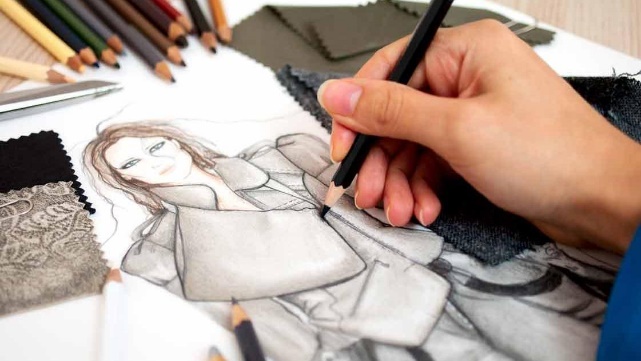 İLGİ NEDİR?İLGİ, bireyin karşısındaki kişiye, nesneye veya faaliyete karşı gösterdiği hoşlanma, hoşlanmama veya umursamama şeklinde göstermiş olduğu tepki olarak tanımlanabilir. Çocuğunuzun yaparken eğlendiği uzun zaman geçirdiği aktivitelerini gözlemleyin. Bu aktiviteler ve yeteneklerin birleşiminde hangi meslekler bulunuyor?İlgiler zaman içinde değişir. Ancak ilgi, var olan yeteneği mükemmelleştirir ve ilgilenilen alanda karşılaşılacak zorluklarla başa çıkmayı eğlenceli hale getirir.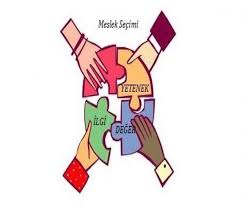 Çocuğunuzun kendisini tanımasına ve güçlü yanlarını fark edebilmesine yardımcı olun. Kendisine uygun ve ulaşılabilir hedefler belirlemesini sağlayın. Hedeflerine ulaşabilmesi için nasıl bir yol izlemesi gerektiği hakkında konuşun. Verimli ders çalışma ve zaman yönetiminin hedeflere ulaşmada ne kadar etkili olduğunu unutmayın. 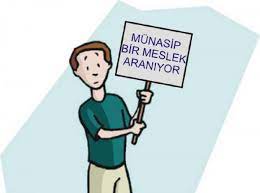 Çocuğunuzun kendisine uygun bir plan oluşturmasına yardımcı olun. Meslek seçimini etkileyen faktörler hakkında bilgi sahibi olun. Mesleklerin gerektirdiği nitelikleri ve iş olanaklarını araştırın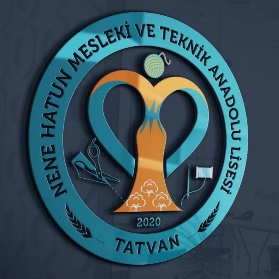 MESLEKİ DEĞER NEDİR?MESLEK DEĞERLERİ, seçilen mesleğin kazandırdığı saygınlık, prestij, statü, kazanç, diğer olanaklar, güvenli gelir elde etmenin sonucu kendini güvende hissetme mesleğin getirilerindendir ve günümüzde en önemli etmen olarak kabul görür. Çocuğunuz hayatında hangi değerleri kabul ediyor? Gözlemleyin.Çocuğunuzun kendisini tanımasına ve güçlü yanlarını fark edebilmesine yardımcı olun. Kendisine uygun ve ulaşılabilir hedefler belirlemesini sağlayın. Hedeflerine ulaşabilmesi için nasıl bir yol izlemesi gerektiği hakkında konuşun. Verimli ders çalışma ve zaman yönetiminin hedeflere ulaşmada ne kadar etkili olduğunu unutmayın. Çocuğunuzun kendisine uygun bir plan oluşturmasına yardımcı olun. Meslek seçimini etkileyen faktörler hakkında bilgi sahibi olun. Mesleklerin gerektirdiği nitelikleri ve iş olanaklarını araştırın.